4+2=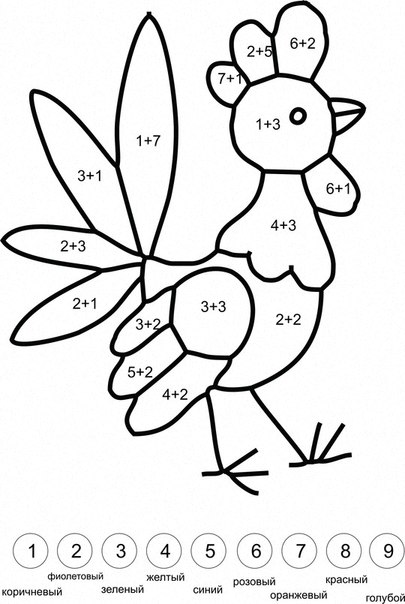 6+2=8+2=9-2=7-2=6-2=